Chiều ngày 20/10/2022, tiếp nối Hội thi giáo viên giỏi cấp Trường, cô giáo Đào Phương Trang đã lên tiết dạy Địa lý bài "Một số dân tộc ở Tây Nguyên", cung cấp cho các con học sinh lớp 4A4 nhiều kiến thức bổ ích. 
Qua tiết học, học sinh biết được các dân tộc sinh sống ở Tây Nguyên. Các con nêu được dân tộc sống chủ yếu ở Tây Nguyên, dân tộc từ nơi khác đến. Đặc biệt, nơi ở của các dân tộc được cô giáo nhấn mạnh qua video clip sinh động. Từ đó, học sinh biết và đưa ra được trang phục cũng như lễ hội của đồng bào dân tộc qua phương pháp phòng tranh.
Chúc mừng cô giáo Phương Trang đã hoàn thành tiết dạy! Chúc cô trò "Team 4A4" luôn đạt kết quả cao trong các hoạt động và các cuộc thi! 
Dưới đây là một số hình ảnh của tiết học: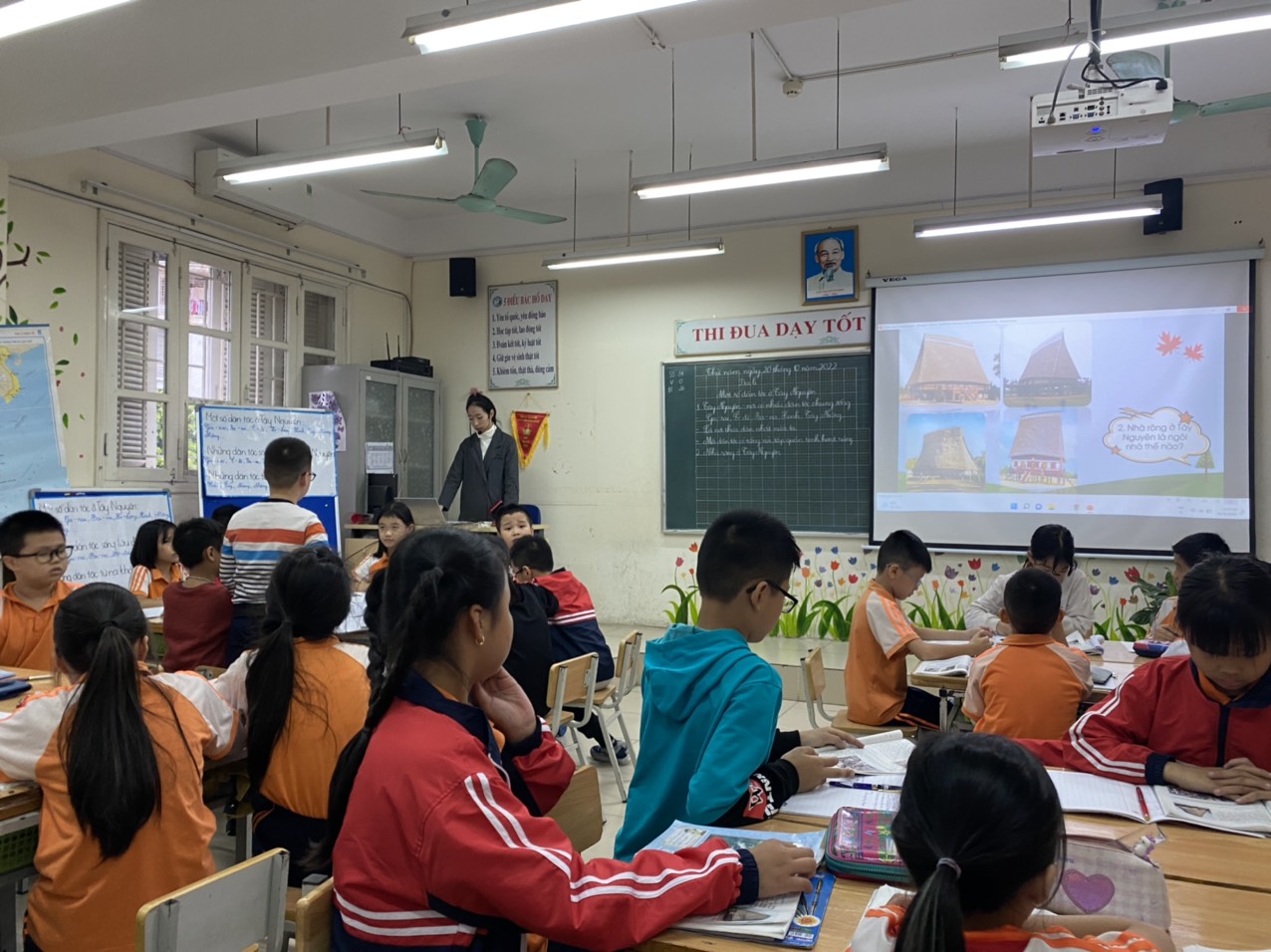 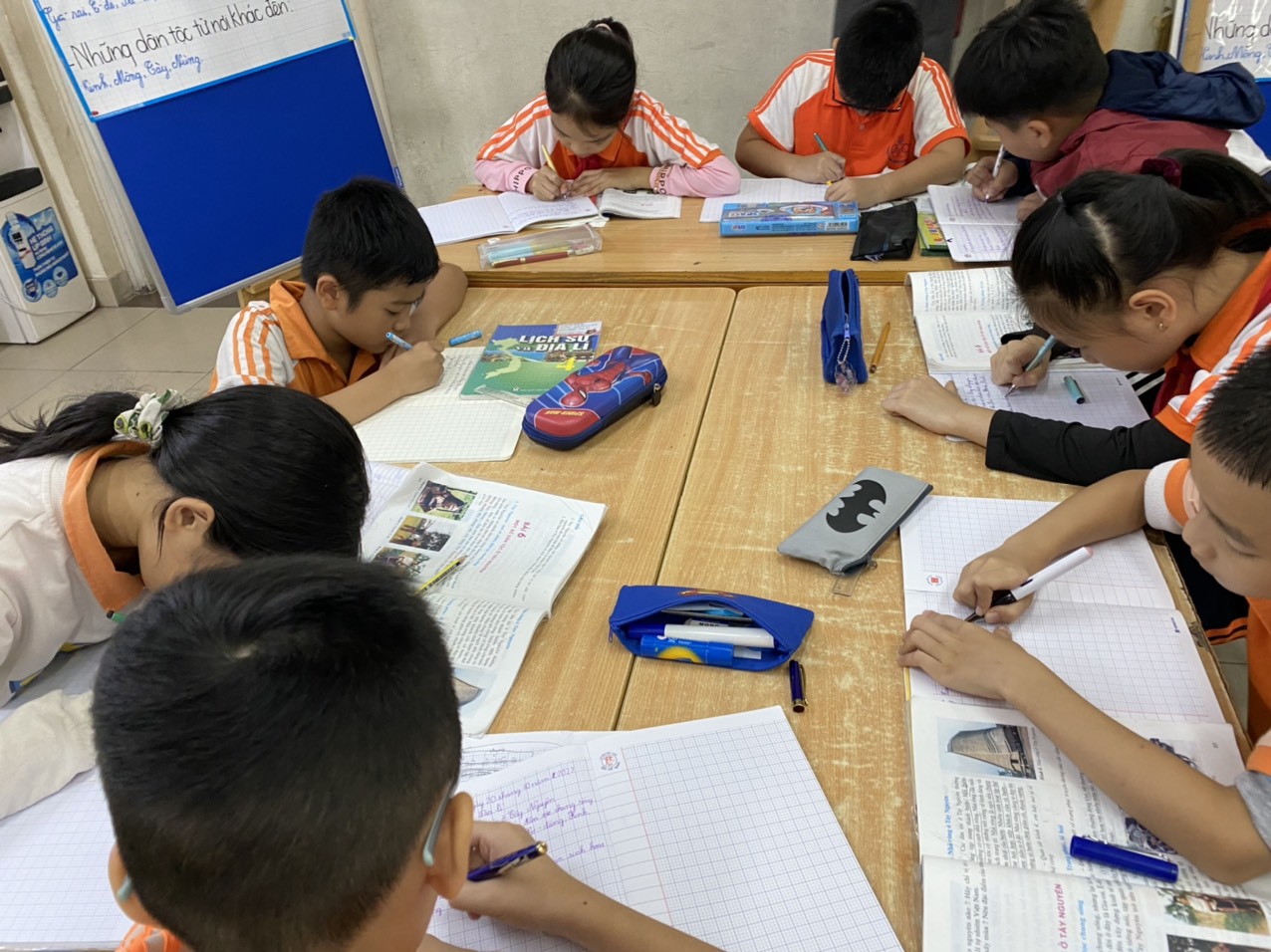 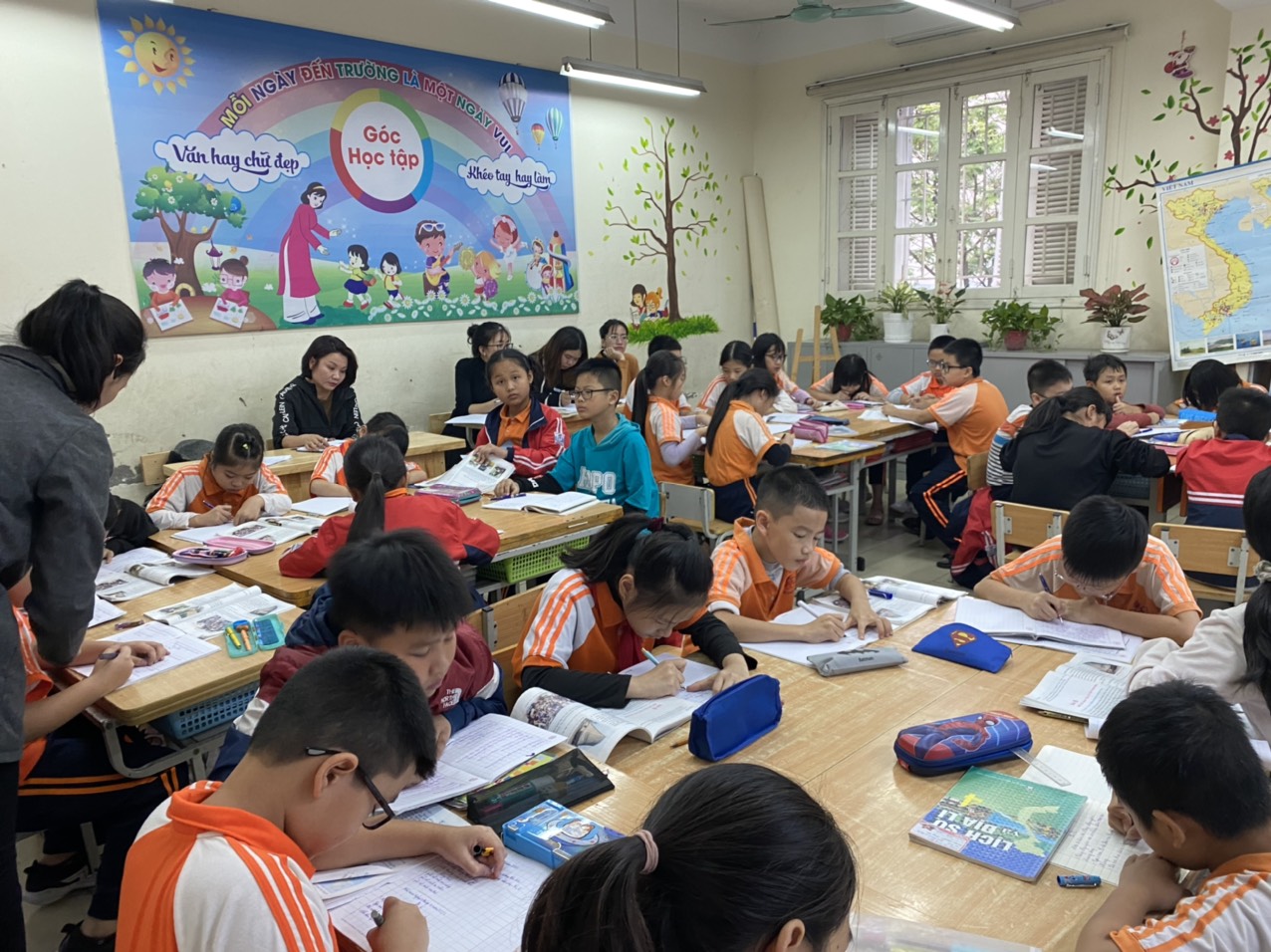 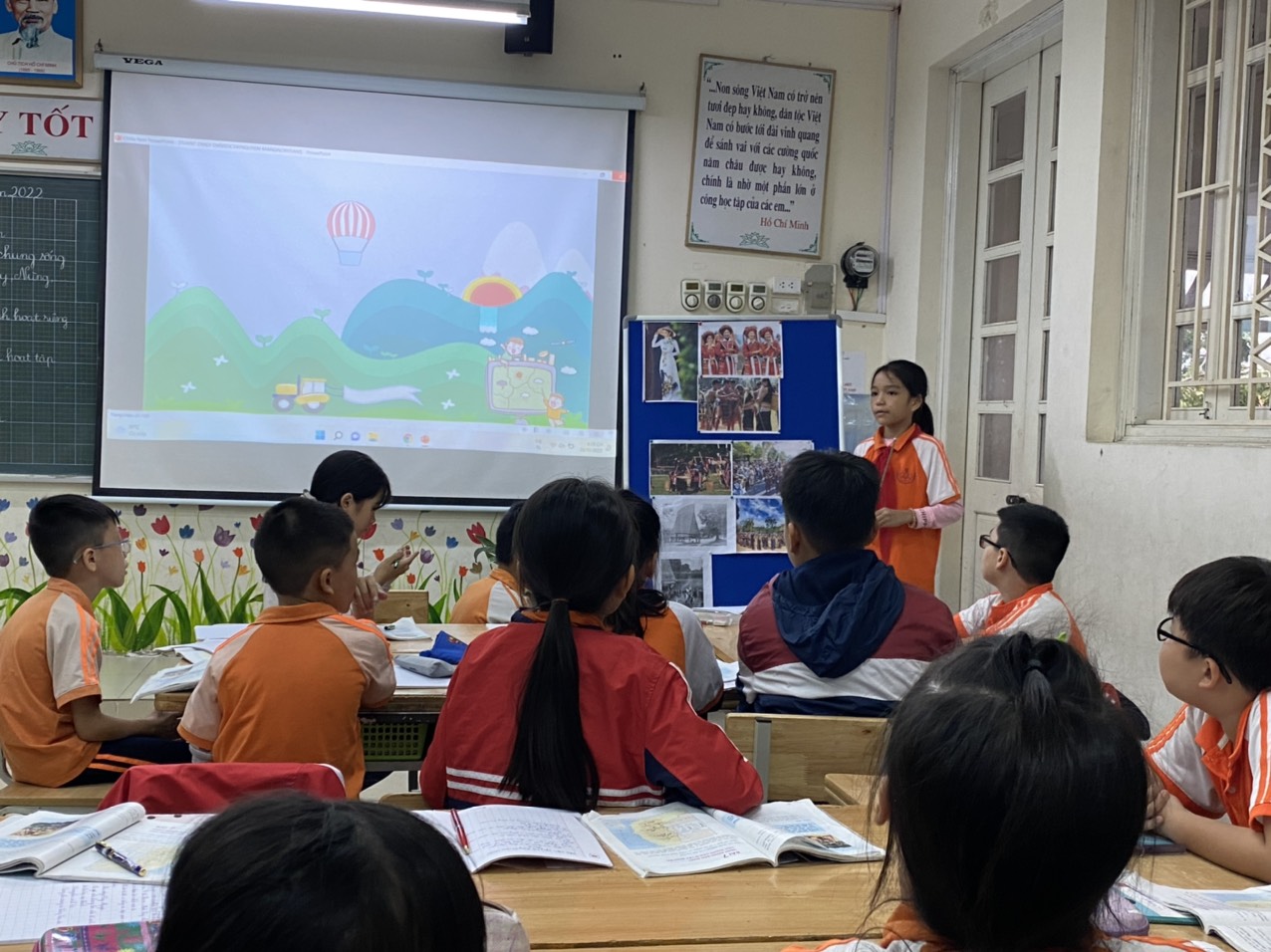 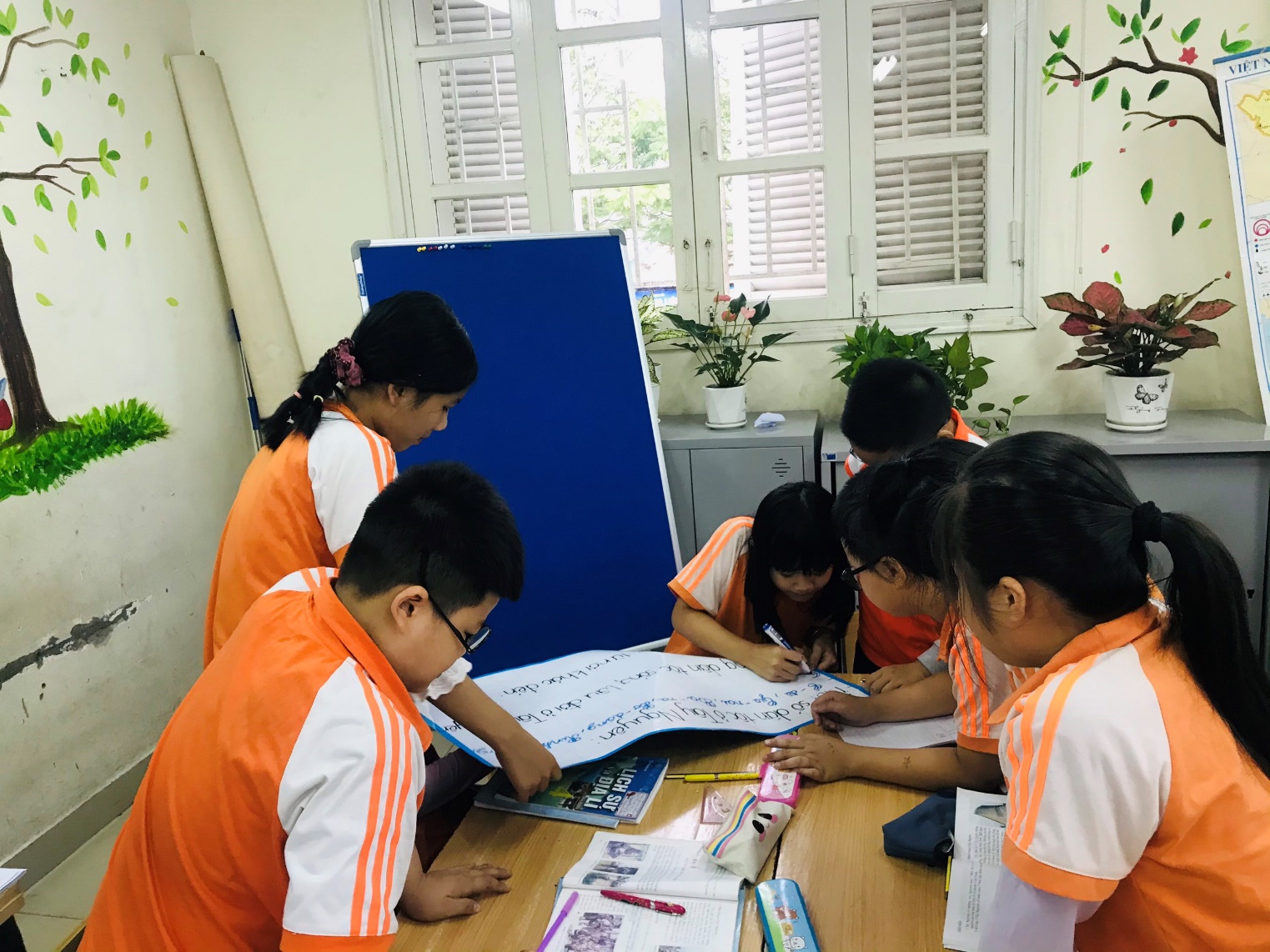 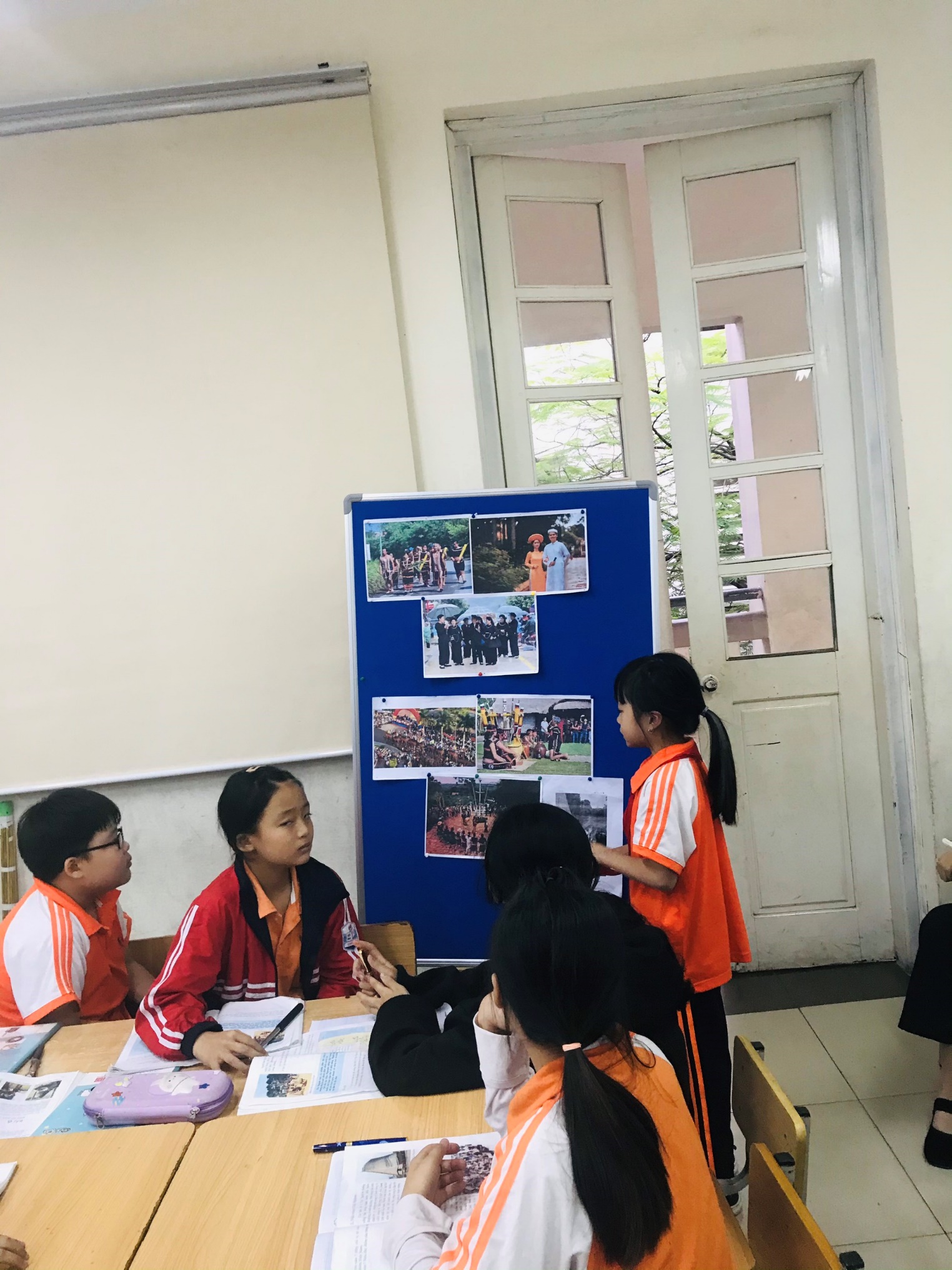 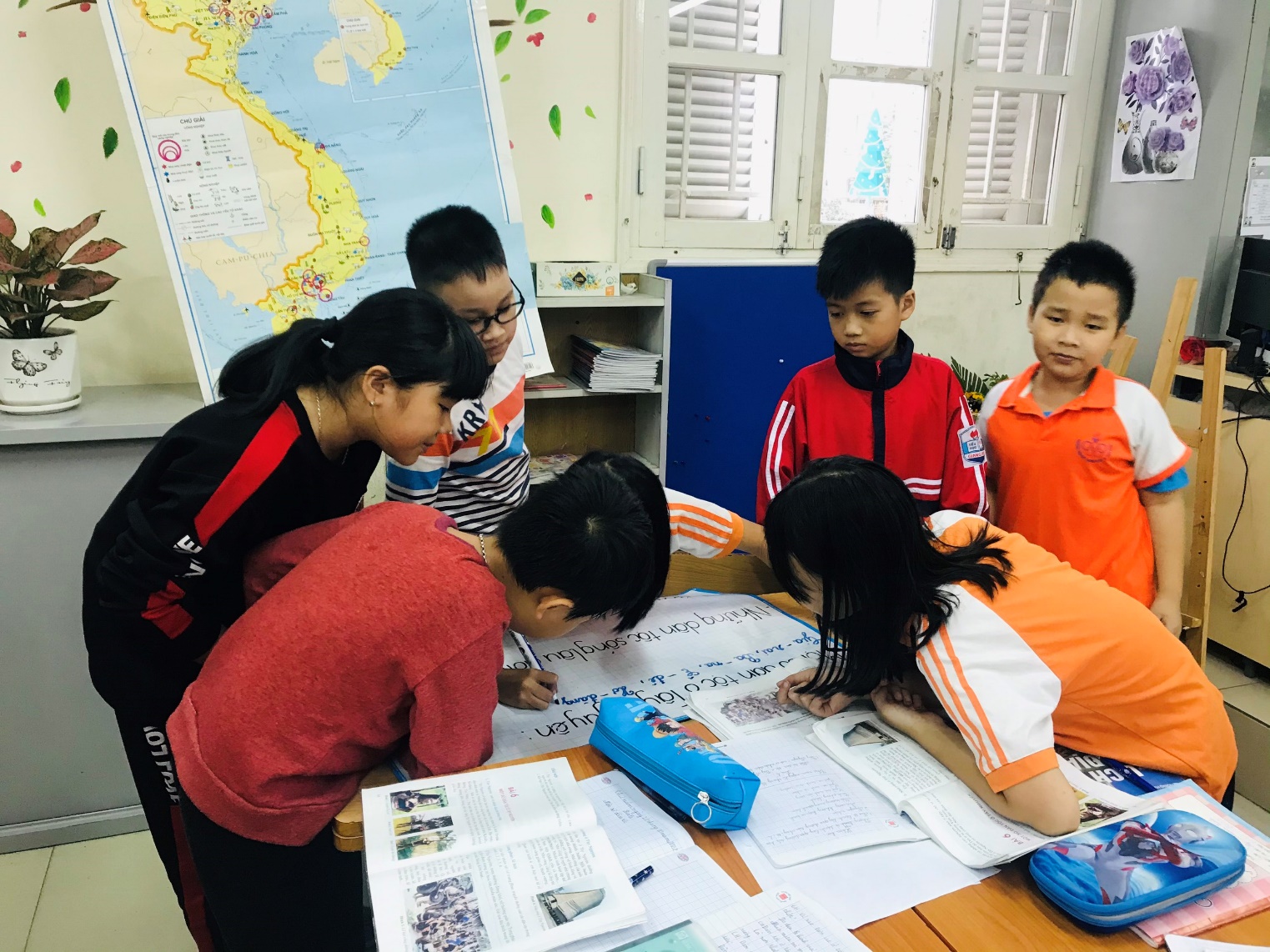 